БИЛЕТ «Электромеханик» (3 уровень квалификации)Вопрос № 1Ограничитель скорости должен сработать, если скорость движения кабины вниз превышает номинальную не менее, чем на:Варианты ответов:- 5 %;- 10 %;  - 15 %;  - 25 %.Вопрос № 2Какой профиль канавки КВШ изображен на рисунке?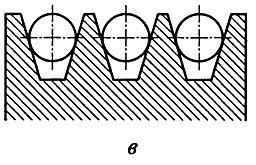 Варианты ответов:- трапециевидный;- клиновой;- треугольный.Вопрос № 3С какой периодичностью проводится очередная проверка знаний по охране труда работников предприятия?Варианты ответов:- не реже одного раза в 6 месяцев;- не реже одного раза в 12 месяцев;- не реже одного раза в 3 года;- не реже одного раза в 5 лет.Вопрос № 4Что относится к знаниям электромеханика по лифтам 3-го уровня квалификации, согласно Профессионального стандарта?Варианты ответов:- алгоритмы режимов работы обслуживаемых лифтов;- правила пользования устройствами и приборами для настройки режимов функционирования лифта;  - методы и способы очистки оборудования лифта.Вопрос № 5Техническое освидетельствование (периодическое техническое освидетельствование) производится?Варианты ответов:- ежеквартально, но не рез чем один раз в 90 дней;- не реже одного раза в 6 месяцев;- не реже одного раза в 12 календарных месяцев.Вопрос № 6К основным изолирующим электрозащитным средствам для электроустановок напряжением выше 1000В относятся?Варианты ответов:- изолирующие клещи;- диэлектрические боты;- штанги для переноса и выравнивания потенциала.Вопрос № 7Что не входит в журнал периодического (ежесменного) осмотра лифта?Варианты ответов:- адрес завода-изготовителя;- заводской номер объекта;- заводской номер объекта.Вопрос № 8Какая группа масел используется для направляющих скольжения?Варианты ответов:- К;- Л;- Н;- С.Вопрос № 9Какие из перечисленных вещей не используются для очистки лифтового оборудования?Варианты ответов:- хлор;- ветошь;- щетка;- уайтспирит.Вопрос № 10Какие бывают смазывающие аппараты башмаков кабины лифта?Варианты ответов:- электрические и механические;- закрытого и открытого типа;- постоянного и разового действия.Вопрос № 11Кабина на малой скорости проходит мимо заданного этажа. Что необходимо проверить?Варианты ответов:-  проверить расположение шунта точной остановки в шахте лифта; -  проверить попадание масла на шкив или колодки тормоза лебедки; -  проверить повреждения обмотки ротора электродвигателя лебедки лифта.Вопрос № 12Какая неисправность произойдет при попадании масла на тормозной шкив или накладки рычагов тормоза?Варианты ответов:- при остановке уровень пола не совпадает с уровнем порога шахты более чем на 35 мм;- кабина на малой скорости проходит мимо заданного этажа;- при движении кабина остановилась в любом месте шахты.Вопрос № 13Перед переключением режимов измерения необходимо?Варианты ответов:- выключить прибор, перевести в необходимый режим работы;- отсоединить измерительные провода от обследуемой цепи;- перевести прибор, не отсоединяя измерительные провода в необходимый режим.Вопрос № 14«Нейтральный провод» имеет буквенно- цифровое обозначение на схемах?Варианты ответов:- PE;- N;- M.Вопрос № 15На рисунке РТО обозначает?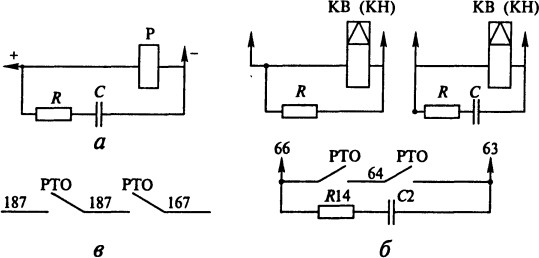 Варианты ответов:- контакты реле точной остановки;- контакты реле тормоза;- реле точной остановки.Вопрос № 16Диэлектрик это:Варианты ответов:- вещество, основным электрическим свойством которого является способность поляризоваться в электрическом поле;- вещество, основным электрическим свойством которого является способность растворяться в электрическом поле.- вещество, основным электрическим свойством которого является электропроводность.Вопрос № 17Руководство по эксплуатации включает?Варианты ответов:- инструкцию по монтажу, содержащую указания по сборке, наладке, регулировке, порядку проведения испытаний и проверок;- паспорт на лифт, монтажный чертеж, и принципиальную электрическую схему с перечнем элементов; - указания по использованию и меры по обеспечению безопасности лифтов в период эксплуатации.Вопрос № 18Как звучит определение термина «припуск на обработку»?Варианты ответов:- разность между предельными и размерами заготовки;- разность между размерами заготовки до и после обработки; - разность между предельными верхним и нижним размером заготовки.Вопрос № 19Регулировку оборудования лифта, расположенного в шахте п, производить с кабины при?Варианты ответов:- при работе лифта в режиме «ревизия»;- отключенном лифте, заранее размещенном на необходимом этаже;- только работе в паре двух электромехаников: один на крыше кабины, другой в машинном помещении.Вопрос № 20К неразъемным соединениям относятся?Варианты ответов:- шлицевое соединение;- шпоночное соединение;- клепаные соединения.